How to turn an unbalanced equation into a balanced equationWith your finger, point to one element before and the same element after the arrow. Whichever side has not enough, increase the coefficient (The Big Number – never never touch the small subscript numbers) write a little scoreboard.  It helps.  Grown up chemists do it all the time.Balance chemical formulas by placing coefficients in front of them. DO NOT add subscripts, because this will change the formulas.Balance these!balance each by writing coefficients in front of the compounds:CuO(s)   +   C(s)      Cu(s)   +   CO2(g)	C3H8 + O2  CO2 + H2O	NH3(g)   +   O2(g)      NO(g)   +   H2O(l)	Which reaction numbers in #1 through #6 are combustion reactions?   ______________Write a reaction that describes the combustion of CH3OH. Balance it._______ + _______ →_______ + _______ 8.  Aqueous lead (IV) nitrate reacts with aqueous sodium sulfate to yield a lead (IV) sulfate precipitate and soluble sodium nitrate .  Write a reaction and balance it.
 
 
 
 
9.  Aqueous sodium hydroxide reacts with carbon dioxide gas to yield soluble sodium carbonate and liquid water .  Write a reaction and balance it.
 
 
 Balancing Combustion ReactionsEHS CλeMI5+rY - Mr. Genest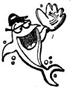 Name______________N2(g)   +   H2(g)        NH3(g)draw a little scoreboard over here to keep trackC3H8 + O2  CO2 + H2Odraw a little scoreboard over here to keep trackKClO3  KCl + O2draw a little scoreboard over here to keep trackWhich equation shows conservation of mass?	(1) H2 + O2  H2O		(2) H2 + O2  2H2O		(3) 2H2 + O2  2H2O	(4) 2H2 + 2O2  2H2OIf an equation is balanced properly, both sides of the equation must have the same number of 	(1) atoms	(2) coefficients	(3) molecules	(4) all of the above